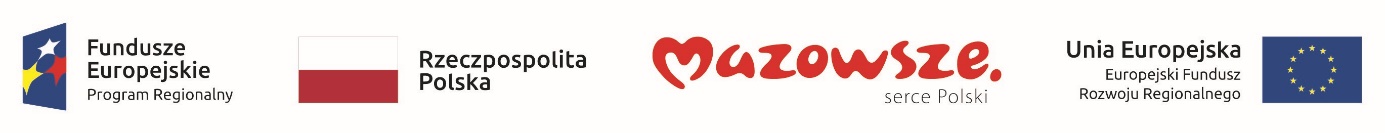 Brochów, dnia 10.08.2022r.GMINA BROCHÓW05-088 BrochówZP.271.4.2022Wszyscy wykonawcy zainteresowani przetargiemDotyczy:	przetargu pn. „Ochrona powietrza poprzez wymianę kotłów CO, budowę instalacji OZE i termomodernizację budynku Szkoły Podstawowej im. Fryderyka Chopina 		w Brochowie”I. Gmina Brochów w związku z zapytaniem oferenta o treści: Dotyczy „ wymiana świetlika na patio” – pkt 7.2.4 PFU prosimy o sprecyzowanie do której części zaliczyć w/w prace. Brak sprecyzowania w SWZ.Wymagane jest wykazanie przez Wykonawcę zdolności kredytowej lub środków finansowych oraz ubezpieczenia od odpowiedzialności cywilnej. Brak sprecyzowania w SWZ czy w/w dokumenty należy dołączyć do oferty czy będą składane na wezwanie.Udziela następujące odpowiedzi:Zamawiający rezygnuje z „wymiany świetlika na patio” – pkt 7.2.4 PFUa) w Specyfikacji Warunków Zamówienia Rozdział IX Podmiotowe środki dowodowe. Zawartość oferty punkt 2 dodaje się podpunkt 4 o treści: „informacja banku lub spółdzielczej kasy oszczędnościowo-kredytowej potwierdzającej wysokość posiadanych środków finansowych lub zdolność kredytową wykonawcy, w okresie nie wcześniejszym niż 3 miesiące przed jej złożeniem.”  b) w Specyfikacji Warunków Zamówienia w Rozdziale IX Podmiotowe środki dowodowe. Zawartość oferty znajduje się zapis: punkt 2 „Podmiotowe środki dowodowe. Oświadczenia i dokumenty składane na wezwanie zamawiającego przez wykonawcę, którego oferta została najwyżej oceniona – Zamawiający wezwie wykonawcę, którego oferta została najwyżej oceniona, do złożenia w wyznaczonym terminie, nie krótszym niż 5 dni od dnia wezwania, podmiotowych środków dowodowych, aktualnych na dzień złożenia podmiotowych środków dowodowych.”podpunkt 3 „dokument potwierdzający, że wykonawca jest ubezpieczony                                           od odpowiedzialności cywilnej w zakresie prowadzonej działalności związanej                               z przedmiotem zamówienia ze wskazaniem sumy gwarancyjnej na sumę gwarancyjną określoną w SWZ.” II. Ponadto informujemy, iż w Specyfikacji Warunków Zamówienia w Rozdziale IX Podmiotowe środki dowodowe. Zawartość oferty punkt 2 „Podmiotowe środki dowodowe. Oświadczenia i dokumenty składane na wezwanie zamawiającego przez wykonawcę, którego oferta została najwyżej oceniona – Zamawiający wezwie wykonawcę, którego oferta została najwyżej oceniona, do złożenia w wyznaczonym terminie, nie krótszym niż 5 dni od dnia wezwania, podmiotowych środków dowodowych, aktualnych na dzień złożenia podmiotowych środków dowodowych.” dodano następujące podpunkty:5) „wykaz osób, skierowanych przez wykonawcę do realizacji zamówienia publicznego w szczególności odpowiedzialnych za świadczenie usług, kontrolę jakości lub kierowanie robotami budowlanymi, wraz z informacjami na temat ich kwalifikacji zawodowych, uprawnień, doświadczenia i wykształcenia niezbędnych do wykonania zamówienia publicznego, a także zakresu wykonywanych przez nie czynności oraz informacją o podstawie do dysponowania tymi osobami, - Załącznik nr 10 do SWZ”6) „wykaz robót budowlanych wykonanych nie wcześniej niż w okresie ostatnich 5 lat, a jeżeli okres prowadzenia działalności jest krótszy – w tym okresie, wraz z podaniem ich rodzaju, wartości, daty i miejsca wykonania oraz podmiotów, na rzecz których roboty te zostały wykonane, oraz załączeniem dowodów określających, czy te roboty budowlane zostały wykonane należycie, przy czym dowodami, o których mowa, są referencje bądź inne dokumenty sporządzone przez podmiot, na rzecz którego roboty budowlane zostały wykonane, a jeżeli wykonawca z przyczyn niezależnych od niego nie jest w stanie uzyskać tych dokumentów – inne odpowiednie dokumenty. – Załącznik nr 12 do SWZ”W związku z dodaniem w Rozdziale IX punkt 2 podpunktu 4, 5 i 6 w Specyfikacji Warunków Zamówienia Zamawiający załącza tekst jednolity poprawionego dokumentu SWZ.III. W projektowanych postanowieniach umowy w sprawie zamówienia publicznego w § 4 ust 2 wpisane jest: „Zamawiający przewiduje płatności zgodnie z harmonogramem płatności stanowiącym Załącznik nr 12 do SWZ” winno być: „Zamawiający przewiduje płatności zgodnie z harmonogramem płatności uzgodnionym przez strony umowy, nie więcej niż 4 płatności.”Z uwagi na wprowadzone zmiany w projektowanych postanowieniach umowy załączono poprawiony dokument.IV. Informuje się, że zmianie ulega termin złożenia ofert do dnia 17.08.2022r. do godz. 11.00.Termin otwarcia ofert nastąpi w dniu 17.08.2022r. o godz. 11.30.Termin związania ofertą do dnia 15.09.2022r.                                                                                                                                   WÓJT                                                                                                                           Piotr Szymański